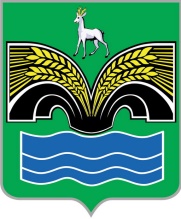 АДМИНИСТРАЦИЯСЕЛЬСКОГО ПОСЕЛЕНИЯ Красный Яр МУНИЦИПАЛЬНОГО РАЙОНА Красноярский САМАРСКОЙ ОБЛАСТИПОСТАНОВЛЕНИЕот «9» июня 2023 года № 71Об утверждении схем расположения земельных участков, расположенных под многоквартирными домами, на кадастровом плане территорииВ соответствии со статьей 40, 41 Градостроительного кодекса Российской Федерации, статьей 28 Федерального закона от 06 октября 2003 года № 131-ФЗ «Об общих принципах организации местного самоуправления в Российской Федерации», Уставом сельского поселения Красный Яр муниципального района Красноярский Самарской области, ст. 15 Правил землепользования и застройки сельского поселения Красный Яр муниципального района Красноярский Самарской области, утвержденных решением Собрания представителей сельского поселения Красный Яр муниципального района Красноярский Самарской области от 22.07.2013 № 45, на основании заключения о результатах публичных слушаний от 08.06.2023г. и рекомендаций Комиссии по подготовке Правил землепользования и застройки сельского поселения Красный Яр муниципального района Красноярский Самарской области от 08.06.2023г., Администрация сельского поселения Красный Яр муниципального района Красноярский Самарской области ПОСТАНОВЛЯЕТ:         1. Утвердить схемы расположения земельных участков, расположенных под многоквартирными домами, на кадастровом плане территории в сельском поселении Красный Яр муниципального района Красноярский Самарской области (далее соответственно – публичные слушания, схемы): - площадью 1051 кв.м, находящийся по адресу: Самарская область, Красноярский район, с. Красный Яр, ул. Сельхозтехника, д. 7;- площадью 4336 кв.м, находящийся по адресу: Самарская область, Красноярский район, с. Красный Яр, ул. Промысловая, д. 54;- площадью 1747 кв.м, находящийся по адресу: Самарская область, Красноярский район, с. Красный Яр, ул. Полевая, д. 7;- площадью 1911 кв.м, находящийся по адресу: Самарская область, Красноярский район, с. Красный Яр, ул.  Комсомольская, д. 267;- площадью 1805 кв.м, находящийся по адресу: Самарская область, Красноярский район, с. Красный Яр, ул. Комсомольская, д. 257;- площадью 1900 кв.м, находящийся по адресу: Самарская область, Красноярский район, с. Красный Яр, ул. Комсомольская, д. 255;- площадью 1043 кв.м, находящийся по адресу: Самарская область, Красноярский район, с. Красный Яр, ул. Дорожная, д. 19;- площадью 1045 кв.м, находящийся по адресу: Самарская область, Красноярский район, с. Красный Яр, ул. Дорожная, д. 17;- площадью 852 кв.м, находящийся по адресу: Самарская область, Красноярский район, с. Белозерки, ул. Дзержинского, д. 36;- площадью 949 кв.м, находящийся по адресу: Самарская область, Красноярский район, с. Белозерки, ул. Никонова, д. 17;- площадью 1050 кв.м, находящийся по адресу: Самарская область, Красноярский район, с. Белозерки, ул. Никонова, д. 15;- площадью 1576 кв.м, находящийся по адресу: Самарская область, Красноярский район, с. Белозерки, ул. Никонова, д. 19;    2. Контроль за исполнением настоящего постановления возложить на заместителя Главы сельского поселения Красный Яр В.В. Серебрякова.         3. Опубликовать настоящее постановление в газете «Планета Красный Яр» и разместить в сети Интернет на официальном сайте: http://kryarposelenie.ru.         4. Настоящее постановление вступает в силу со дня официального опубликования.Глава сельского поселенияКрасный Яр муниципальногорайона КрасноярскийСамарской области						                          А.Г. Бушов